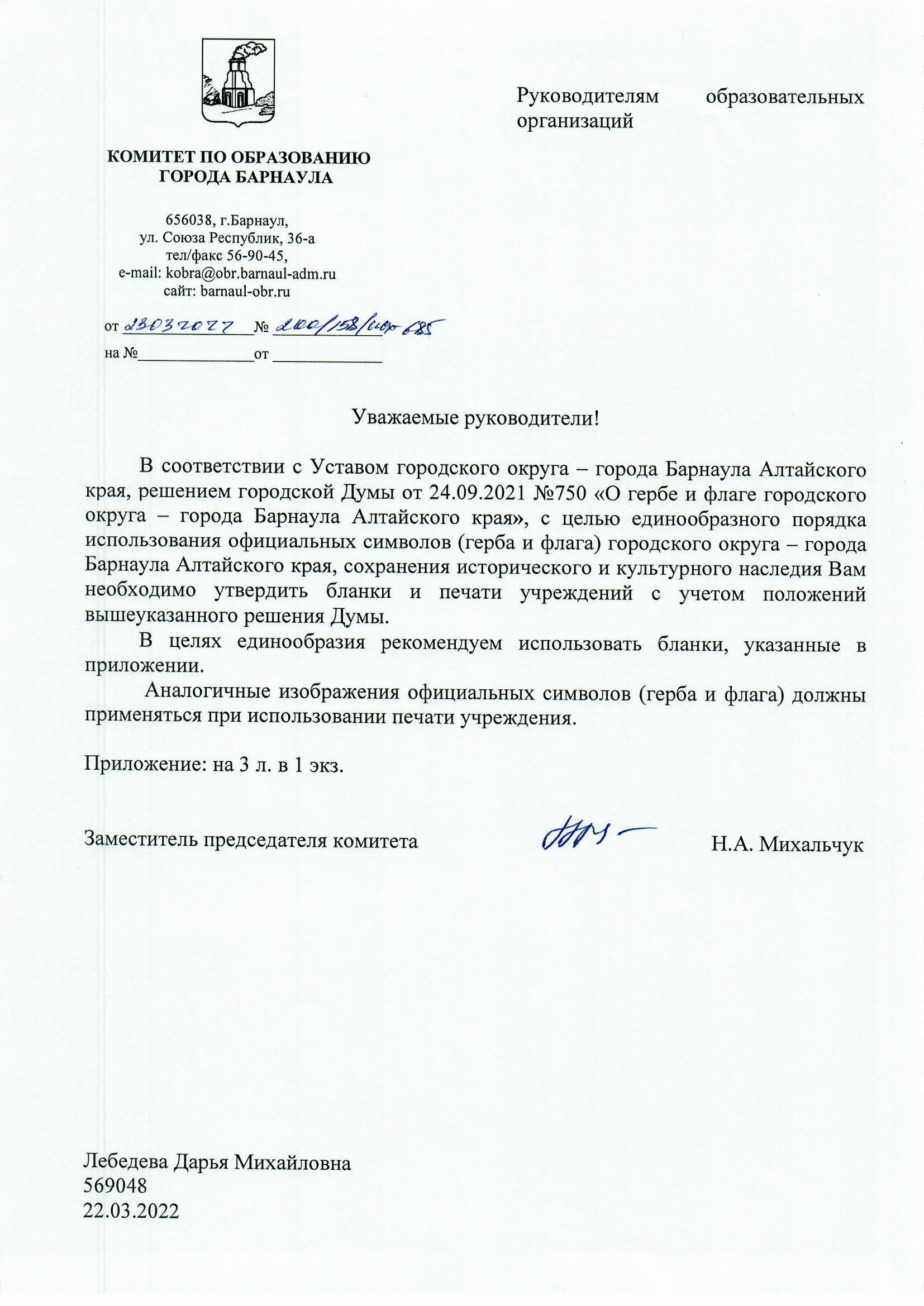 Муниципальное бюджетное общеобразовательное учреждение                         «Средняя общеобразовательная школа №72»ПРИКАЗг. Барнаулот 26.02.2024г                                                                                             №40-уОб участии в проведении Всероссийских проверочных работ            В соответствии с приказом Министерства образования и науки Алтайского края от 12.02.2024 №129 «О мониторинге качества подготовки обучающихся образовательных организаций Алтайского края в форме всероссийских проверочных работ в 2024 году» и на основании приказа комитета по образованию города Барнаула от 14.02.2024 №231-осн «О проведении мониторинга качества подготовки обучающихся общеобразовательных организаций города Барнаула в форме всероссийских проверочных работ в 2024 году»ПРИКАЗЫВАЮ:1. Провести с 01.03.2024г. по 17.05.2024г. Всероссийские проверочные работы (далее – ВПР) в 4-х, 5-х, 6-х, 7-х, 8-х и 11-х классах.2. Утвердить план-график проведения ВПР, организаторов и экспертов. (Прилагается)3. Назначить ответственным организатором проведения ВПР по образовательной организации Ситникову Т.М., зам. директора по УВР.  4. Ответственному организатору проведения ВПР Ситниковой Т.М., зам. директора по УВР:  получить от муниципального координатора реквизиты доступа в ЛК ФИС ОКО с соблюдением условий конфиденциальности;сформировать заявку на участие в ВПР в ЛК ФИС ОКО;перед заполнением заявки на проведение проверочной работы по предмету «Биология» в 6-11 классах ознакомить учителя биологии с образцами и описаниями проверочных работ по данному предмету и на основании решения учителя биологии осуществить выбор необходимых материалов для проведения ВПР;сформировать расписание ВПР. Расписание должно быть заполнено так, чтобы даты проведения ВПР не совпадали с выходными днями, каникулами;скачать в ЛК ФИС ОКО в раздел «ВПР» бумажный протокол, список кодов участников работы и протокол соответствия порядкового номера наименованию класса в ОО. Каждому участнику присваивается один и тот же код на все работы;соблюдать конфиденциальность, скачивать архив с материалами для проведения ВПР – два варианта работы (первый и второй), которые необходимо распечатать по количеству участников, заранее распределенных по вариантам. Организовать выполнение работы участниками;скачать информацию о распределении предметов для 6-8 классов на основе случайного выбора;собирать все работы с ответами участников по окончанию проведения ВПР;организовать проверку работ участников экспертами с помощью критериев оценивания. Информирует экспертов о сроках проверки заданий проверочных работ. Обеспечивает контроль за ходом проверки, принимает меры для своевременного завершения проверки;заполнить электронную форму сбора результатов и электронный протокол в ФИС ОКО в разделе «ВПР»заполнить форму сбора контекстных данных для проведения мониторинга качества подготовки обучающихся;получить результаты проверочных работ в разделе «Аналитика» в ФИС ОКО в соответствии с инструкцией по работе с разделом, размещенной во вкладке «Техническая поддержка».5. Организаторам проведения ВПР в соответствующих кабинетах:проверить готовность кабинета перед проведением проверочной работы (обязательное наличие в кабинете часов);получить от ответственного организатора коды и варианты (первый и второй) проверочных работ. Если коды не выданы участникам заранее, раздать коды в соответствии со списком, полученным от ответственного организатора;раздать участникам распечатанные варианты проверочной работы для выполнения заданий. При выдаче вариантов следить за тем, чтобы у двух участников, сидящих рядом, были разные варианты;провести инструктаж (не более 5 мин.);проверить, чтобы каждый участник записал выданный ему код в специально отведенное поле в верхней правой части каждого листа с заданиями;фиксировать на доске время начала и окончания работы;в процессе проведения работы заполнить бумажный протокол;по окончании проведения проверочная работы собирать работы участников и передать их ответственному организатору ОО.6. Привлечь к проверке в качестве экспертов учителей школы, не работающих в данном классе.7. Экспертам, проверяющим работы обучающихся:получить работы после проведения ВПР у зам. директора по УВР, ответственного организатора;проводить проверку строго в соответствии с установленными критериями;вписывать баллы за каждое задание в специальное квадратное поле с пунктирной границей слева от соответствующего задания:- если участник не приступал к выполнению заданий, то в квадратное поле с пунктирной границей слева от соответствующего задания вносится «Х» (решение и ответ отсутствуют);- если какие-либо задания не могли быть выполнены целым классом по причинам, связанным с отсутствием соответствующей темы в реализуемой школой образовательной программе, всем обучающимся класса за данное задание вместо балла выставляется значение «н/п» («тема не пройдена»).после проверки каждой работы необходимо внести баллы в таблицу на титульном листе работы «Таблица для внесения баллов участника» для внесения баллов за каждое задание.8. Организовать коллегиальную проверку работ по биологии, географии:- Калачёва Е.Ю., зам. директора по УМР;- Белоусова Р.А., учитель географии;- Герониме И.Ю., учитель биологии.9. Организовать перепроверку работ по русскому языку в 5, 6 классах, математике – 5,6 классах, физике - 7 классе (выборочно). Эксперты по перепроверке:- Ситникова Т.М., зам. директора по УВР;- Нестерова Т.А., учитель математики и информатики;- Тарасова Т.Н., директор.10. Калачёвой Е.Ю., зам. директора по УМР, внести необходимые изменения в расписание занятий образовательной организации в дни проведения ВПР.11. Назначить Нестерову Т.А., учителя информатики, ответственной за техническое сопровождение ВПР.12. Нестеровой Т.А., учителю информатики, обеспечить видеонаблюдение в кабинетах проведения ВПР.13. Назначить дежурными, ответственными за соблюдение порядка и тишины в соответствующих помещениях во время проведения проверочной работы, педагогических работников согласно ранее утверждённому графику.14. Классным руководителям 4, 5, 6, 7, 8 и 11 классов под подпись организовать информационную работу с родителями (законными представителями) и учащимися.15. Утвердить:Положение о проведении Всероссийских проверочных работ в МБОУ «СОШ №72»;инструктивные материалы;текст инструктажа (для традиционного формата проведения).18. Контроль за исполнением приказа оставляю за собой.Директор МБОУ «СОШ №72»                                               Т.Н. ТарасоваС приказом ознакомлены:                                                        Т.М. СитниковаТ.А. Нестерова А.М. ПодлужныхС.Н. Забродин Р.А. БелоусоваЕ.Л. ТитоваН.Д. ЛеонтьеваН.Д. КарамышеваН.В. ТютереваН.А. СартаковаЕ.Ю. КалачёваТ.В. ДанченкоО.А. КуляхтинаО.В. ОлейникИ.Ю. ГеронимеА.С. КривомазоваТ.И. СамобочаяЕ.А. АншицМ.Б. КрасноваН.В. СальниковаЕ.В. ДмитриеваРожнева В.А.49699026.02.2024                                                                       